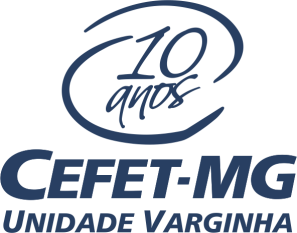 Circular DIR-VGA nº. 13/2017 			Varginha, 11 de outubro de 2017.Da: 	Direção da Unidade Varginha Para: 	Pais ou responsáveis pelos estudantes dos Cursos Técnicos em Edificações, Informática e MecatrônicaAssunto: XII JOGOS INTERCAMPI DO CEFET-MGPrezados pais ou responsáveis,Convidamos-lhes para prestigiar o XII JOGOS INTERCAMPI DO CEFET-MG, um evento esportivo que integra estudantes dos diversos campi do CEFET-MG. Este ano, os jogos serão realizados na Unidade Varginha com a presença de 9 delegações, que competirão em 3 modalidades: Handebol, Futsal e Tênis de mesa.Local: As competições e as cerimônias serão realizadas no Ginásio do Colégio Marista, localizado à Praça Champagnat, 68 - Centro, Varginha - MG, 37002-150Cronograma:Observações:O INTERCAMPI não ocorre em dias letivos, dessa forma, a presença dos estudantes não é obrigatória. Todos, estudantes e familiares, estão convidados a prestigiar e fazer parte da torcida.Durante os dias 12, 13, 14 e 15 de outubro, os estudantes que compõem as delegações (Equipes e monitores) poderão realizar as refeições no Restaurante Estudantil da Unidade Varginha. Haverá um ônibus disponível na instituição para esse transporte.Atenciosamente,Professor Paulo César MappaDiretor da UnidadeDia 12 de outubroDias 13 e 14 de outubroDia 15 de outubro9h às 12h – Jogos14h às 17h – Jogos19h – Cerimônia de abertura8h às 12h – Jogos14h às 19h – Jogos8h às 11h – Jogos Finais11h30  - Cerimônia de Encerramento